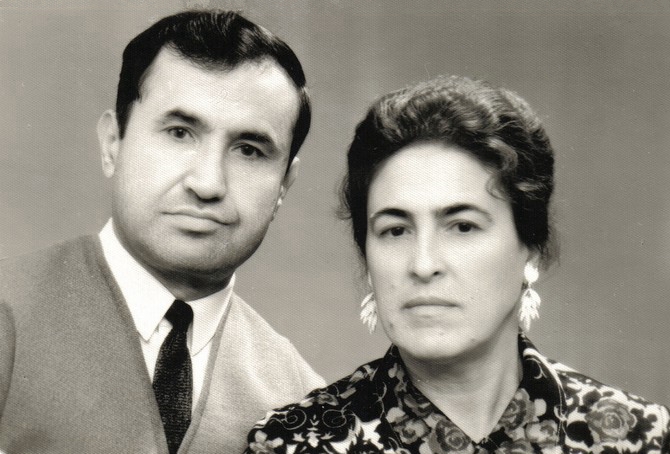 Усманов Маруф Усманович и Усманова Мунира Мияссаровна